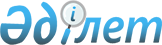 Об образовании избирательных участков на территории Карасуского района
					
			Утративший силу
			
			
		
					Решение акима Карасуского района Костанайской области от 12 октября 2018 года № 6. Зарегистрировано Департаментом юстиции Костанайской области 14 ноября 2018 года № 8087. Утратило силу решением акима Карасуского района Костанайской области от 13 января 2020 года № 1
      Сноска. Утратило силу решением акима Карасуского района Костанайской области от 13.01.2020 № 1  (вводится в действие по истечении десяти календарных дней после дня его первого официального опубликования).
      В соответствии с пунктом 1 статьи 23 Конституционного закона Республики Казахстан от 28 сентября 1995 года "О выборах в Республике Казахстан" по согласованию с Карасуской районной территориальной избирательной комиссией аким РЕШИЛ:
      1. Образовать избирательные участки на территории Карасуского района согласно приложению.
      2. Признать утратившим силу решение акима от 25 августа 2017 года № 2 "Об образовании избирательных участков на территории Карасуского района" (зарегистрировано в Реестре государственной регистрации нормативных правовых актов под номером 7243, опубликовано 11 октября 2017 года в Эталонном контрольном банке нормативных правовых актов Республики Казахстан).
      3. Государственному учреждению "Аппарат акима Карасуского района" в установленном законодательством Республики Казахстан порядке обеспечить:
      1) государственную регистрацию настоящего решения в территориальном органе юстиции;
      2) в течение десяти календарных дней со дня государственной регистрации настоящего решения направление его копии в бумажном и электронном виде на казахском и русском языках в Республиканское государственное предприятие на праве хозяйственного ведения "Республиканский центр правовой информации" для официального опубликования и включения в Эталонный контрольный банк нормативных правовых актов Республики Казахстан;
      3) размещение настоящего решения на интернет – ресурсе акимата Карасуского района после его официального опубликования.
      4. Контроль за исполнением настоящего решения возложить на руководителя аппарата акима Карасуского района.
      5. Настоящее решение вводится в действие по истечении десяти календарных дней после дня его первого официального опубликования.
      СОГЛАСОВАНО
      Председатель
      Карасуской районной территориальной
      избирательной комиссии
      ______________________ Р. Тулегенова Избирательные участки на территории Карасуского района
      1. Избирательный участок № 477, в границах села Жамбыл.
      2. Избирательный участок № 478, в границах села Тюнтюгур.
      3. Избирательный участок № 479, в границах села Павловское.
      4. Избирательный участок № 480, в границах села Комсомольское.
      5. Избирательный участок № 482, в границах села Жумагул.
      6. Избирательный участок № 483, в границах села Жалгыскан.
      7. Избирательный участок № 484, в границах села Майское.
      8. Избирательный участок № 485, в границах села Новоселовка.
      9. Избирательный участок № 486, в границах села Новопавловка.
      10. Избирательный участок № 487, в границах села Ленино.
      11. Избирательный участок № 488, в границах села Белозерка.
      12. Избирательный участок № 489, в границах села Зеленовка.
      13. Избирательный участок № 490, в границах села Маршановка.
      14. Избирательный участок № 491, в границах села Тучковка.
      15. Избирательный участок № 492, в границах села Черняевка.
      16. Избирательный участок № 493, в границах села Степное.
      17. Избирательный участок № 494, в границах села Люблинка.
      18. Избирательный участок № 496, в границах села Корниловка.
      19. Избирательный участок № 498, в границах села Симферополь.
      20. Избирательный участок № 499, в границах села Амангельды.
      21. Избирательный участок № 500, в границах села Койбагар.
      22. Избирательный участок № 501, в границах села Целинное.
      23. Избирательный участок № 502, в границах села Карамырза.
      24. Избирательный участок № 503, в границах села Кошевое.
      25. Избирательный участок № 505, в границах села Герцено.
      26. Избирательный участок № 506, в границах села Братское.
      27. Избирательный участок № 507, в границах села Ушаково.
      28. Избирательный участок № 508, в границах села Заря.
      29. Избирательный участок № 509, в границах села Панфилово.
      30. Избирательный участок № 510, в границах села Жекеколь.
      31. Избирательный участок № 511, в границах села Теректы.
      32. Избирательный участок № 513, в границах села Октябрьское.
      33. Избирательный участок № 514, в границах села Челгаши.
      34. Избирательный участок № 515, в границах села Жаныспай.
      35. Избирательный участок № 516, в границах села Прогресс.
      36. Избирательный участок № 517, в границах села Железнодорожное.
      37. Избирательный участок № 518, в границах села Айдарлы.
      38. Избирательный участок № 519, в границах села Дружба.
      39. Избирательный участок № 520, в границах улиц села Карасу:
      Исакова А. № 1, 1А, 2, 3, 4, 5, 8, 8А, 10, 11, 12, 14, 17, 17А, 17Б, 20, 22, 23, 25, 28, 35, 36, 38, 39, 43, 46, 48, 48А, 65, 69, 70, 71, 72, 74, 76, 80, 82, 84, 87, 88, 89, 91, 93, 93А, 94, 96, 97, 100, 101, 102, 103, 105, 106, 108, 109, 110, 110А, 111, 113, 114, 115, 116, 117, 118, 119, 120, 120А, 121, 122, 123, 124, 125, 126, 127, 128, 130, 131, 132, 135, 136, 137, 139, 140, 142;
      Рамазанова № 1, 2, 3, 4, 5, 7, 8, 10, 11, 12, 15, 17, 18, 20, 21, 22, 23, 23А, 25, 27, 28, 30, 31, 32, 33, 34, 35, 36, 38, 39, 40, 41, 43, 46, 48, 49, 50, 51, 51А, 51Б, 52, 53А, 53Б, 54, 55, 56, 58, 59, 61, 63, 65, 70, 71, 73, 73А, 74, 75, 76, 77, 78, 79, 81, 81А, 82, 83, 85, 88, 89, 89Б, 90, 91, 92, 93, 94, 95, 96, 97, 98, 100, 101, 102, 103, 104, 105, 106, 107, 108, 110, 112, 114, 116, 118, 120, 122, 124, 126, 128;
      Сандыбекова № 1, 3, 5, 6, 7, 8, 10, 12, 13, 14, 15, 16, 17, 19, 22, 23, 25, 26, 27, 28, 29, 31, 33, 36, 40, 41, 42, 43, 44, 44Б, 45, 47, 47А, 48, 49, 50, 51, 52, 54, 56, 58, 60, 61, 62, 63, 64, 66, 68, 70, 72, 74, 76,78, 80, 82;
      Больничная № 1, 2, 3;
      Набережная № 1, 2, 3, 4, 5, 7, 8, 9, 10, 11, 13, 14, 15, 17, 18, 20, 21, 22, 23, 24, 25, 26, 28, 29, 30, 31, 33, 34, 35, 36, 37, 38, 39, 40, 42, 43, 44, 45, 46, 47, 48;
      переулок Школьный № 6;
      переулок Детский № 1, 3;
      переулок Майский № 34;
      переулок Торговый № 6, 7, 9.
      40. Избирательный участок № 522, в границах улиц села Карасу:
      Автомобилистов № 1, 4, 5, 6, 7, 8, 9, 10, 11, 12, 13, 14, 15, 16, 17, 18, 19, 20, 21, 22, 23, 24, 25, 26, 28, 34;
      Анищенко № 1, 2, 3, 4, 6, 8, 9, 9А, 10, 11, 12, 14, 15, 17, 19, 20, 21, 22, 23, 25, 26, 28, 29, 30, 31, 32, 33, 34, 35, 35А, 36, 37, 38, 40, 42, 47, 48, 49, 50, 52, 52А, 53, 54, 55, 55А, 56, 57, 58, 60, 60А, 61, 62, 64, 65, 67, 68, 70, 72, 74, 75, 76, 77, 78, 79, 81, 81А, 82, 83, 84, 85, 86, 87, 88, 91, 92, 94, 95, 96, 97, 98, 99, 103, 107, 109, 113, 117, 119, 121, 125,127;
      Базарная № 1, 2, 3, 6, 7, 8, 9, 10, 11, 12, 14, 15, 17, 20, 22, 35, 38, 42, 44, 46, 60, 63, 65, 68, 72, 76, 78, 80, 84, 85, 86, 88, 90, 93, 95, 95А, 97;
      Комсомольская № 1, 3, 5, 6, 8, 9, 10, 11, 12, 14, 15, 16, 19, 22, 23, 27, 27А, 28, 29, 31, 31А, 32, 33, 34, 36, 39, 40, 42, 43, 45, 46, 48, 50, 63, 66, 67, 68, 69, 70, 71, 72, 73, 73А, 74, 75, 78, 79, 80, 82, 83, 84, 89, 91, 93, 95, 96, 97, 98, 100, 101, 103, 105, 106, 111;
      Пролетарская № 3, 4, 6, 7, 8, 9, 11, 12, 13, 15, 17, 22, 24, 27, 29, 33, 34, 35, 46, 48, 53, 56, 61, 71, 71А, 75, 76, 77, 79, 90, 92, 94;
      Рабочая № 1, 2, 3, 7, 8, 9, 11, 13, 14, 15, 16, 18;
      Привокзальная № 1,2,4;
      Мирная № 1А, 2, 3А, 4, 5, 6, 8, 9, 10, 11, 12, 13, 14, 16, 17, 19, 20, 21, 22, 23, 24, 25, 26, 28А, 32, 34;
      Строительная № 2, 6, 9, 12, 14, 15, 16;
      Дорожников № 1, 2, 3, 4, 6, 7, 8, 10, 11, 12, 13, 14, 15, 16, 17, 18, 19;
      Калинина № 2, 4, 5, 7, 9, 10, 12, 13, 14, 15, 16, 16А, 17, 18, 21, 23, 24, 25, 26, 27, 28, 29, 31;
      В - Набережная № 1, 3, 11, 14, 16, 17, 18, 19, 20, 22;
      В - Комсомольская № 6, 7, 8, 11,12, 13, 14, 17, 18;
      В - Советская № 1, 2, 3, 5, 7, 9, 10, 11, 13, 14, 15, 17, 19, 21, 25;
      Восточная № 6, 8;
      Химиков № 1.
      41. Избирательный участок № 523, в границах села Восток.
					© 2012. РГП на ПХВ «Институт законодательства и правовой информации Республики Казахстан» Министерства юстиции Республики Казахстан
				
      Аким Карасуского района

В. Ионенко
Приложение
к решению акима
от 12 октября 2018 года № 6